РПТК Қамқоршылық кеңесінің отырысыӨткізу форматы: ZOOM платформасы арқылы қашықтықтанҚатысқандар:Қатыспағандар:Шақырылғандар:1. А.Н. Сагнаев – «Рудный политехникалық колледжі» КМҚК (бұдан әрі-РПТК) директоры.2. С.Б. Ширшова – директордың тәрбие жұмысы жөніндегі орынбасары.3. М.В.Преображенская – арнайы пәндер оқытушысыКҮН ТӘРТІБІ1. ТжКБ ұйымдарында қамқоршылық кеңес қызметінің үлгілік қағидаларымен танысу. (баяндамашылар: Ширшова С. Б. - директордың ТЖ жөніндегі орынбасары).2. 2024-2026 жылдарға арналған Қамқоршылар кеңесінің төрағасын сайлау. 3. Тексеру комиссиясының құрамын қалыптастыру.4. Қамқоршылық кеңес жұмысының іс-шаралар жоспарын бекіту: отырыстарды өткізу тәртібі мен мерзімдері.5. 2024-2025 оқу жылдарға Мемлекеттік білім беру тапсырысын қарау.1. ТЫҢДАЛДЫ:1. Колледж директорының тәрбие жұмысы жөніндегі орынбасары                                  С.Б. Ширшова, Қамқоршылық Кеңестің (бұдан әрі-КС) жаңа құрамын ТжКБ-да Қамқоршылық кеңесті ұйымдастырудың үлгілік қағидаларымен және оны білім беру ұйымдарында сайлау тәртібімен (бұдан әрі-үлгілік қағидалар) таныстырды. Сондай-ақ, Үлгілік қағидалардың 2-тарауының 6-тармағының негізінде, деп түсіндірді                       С.Б. Ширшова, ҚС хатшысы болып тиісті саланың уәкілетті органының немесе білім беру саласындағы жергілікті атқарушы органның қызметкері сайланады. Осылайша, РПТК КС хатшысы болып арнайы пәндер оқытушысы Преображенская Марина Владимировна тағайындалды. Ол КС отырыстарының материалдары мен хаттамаларын дайындауды, өткізуді, ресімдеуді қамтамасыз етеді.СӨЗ СӨЙЛЕГЕНДЕР:1. Г.Е.Уркумбаев - Үлгілік ережелер колледждің Қамқоршылық кеңесі жұмысының негізі ретінде қабылдансын және сеніп тапсырылған өкілеттіктерге сәйкес әрекет етсін.2. С.С. Ташетов – егжей-тегжейлі зерттеу үшін осы Типтік ережелерді КС-тың әрбір мүшесіне электрондық поштаға тастауды ұсынамын.2. ТЫҢДАЛДЫ:1. Колледж директорының тәрбие жұмысы жөніндегі орынбасары                                        С.Б.Ширшова жаңа КС-тің әрбір мүшесін таныстырып, КС мүшелігіне кандидаттардың өз өкілеттіктерін өтеусіз негізде орындауға 2024-2026 жылдар кезеңіне жазбаша келісім бергені туралы түсіндірді. Бұдан әрі Қостанай облысы әкімдігі білім басқармасының 16.02.2024 жылғы №118 бұйрығымен колледждің КС барлық кандидатуралары толық құрамда бекітілгенін атап өтті.Үлгілік қағидалардың 4-тарауының 19-тармағына сәйкес: осы ТжКБ ұйымының Қамқоршылық кеңесі мүшелерінің арасынан оның мүшелерінің көпшілік даусымен ашық дауыс беру жолымен Қамқоршылық кеңестің отырысында сайланатын оның төрағасы КС басшысы болып табылады, осыған байланысты сайлау өткізу қажет. Сіз өз кандидатураңызды өз бетіңізше ұсына аласыз.СӨЗ СӨЙЛЕГЕНДЕР:Сагнаев А.Н – «Рудный политехникалық колледжі» КМҚК КҚ төрағасы болып 2024-2026 жылдарға арналған мерзімге Уркумбаев Галымжан Ерболатовичті таңдауды ұсынамын, ол біздің білім беру ұйымының жұмыс берушісі және әлеуметтік серіктесі болып табылады, оның осы білім беру ұйымының оқу қызметіндегі бастамашылығы мен белсенділігін ескере отырып.2. С.Б.Ширшова – «Белая Русь» тамақтану ұйымының басшысы және біздің колледждің болашақ түлегінің қамқор ата-анасы болып табылатын Валентина Николаевна Калыкова тұлғасында колледж ҚС төрағасы лауазымына кандидатураны таңдауды ұсынамын.3.Дауыс беру қорытындысы: Г.Е.Уркумбаевтың «қолдауы» – 5 адам,                                В.Н.Калыковтың  «қолдауы» – 10 адам, «Қарсы» - 0 адам; «қалыс қалды» - 0 адам.3. ТЫҢДАЛДЫ:Тексеру комиссиясы құрамының кандидатураларын ұсынған колледж директорының тәрбие жұмысы жөніндегі орынбасары С.Б.Ширшова -Валентина Петровна Наумова, заң білімі бар және адвокаттық қызметті жүзеге асыруда; Лайля Капанова – «Ардагерлер ұйымы» РҚБ Рудный қалалық филиалының өкілі, сонымен қатар оның тексеру комиссиясында төрайым ретінде жұмыс тәжірибесі бар; Сагындык Ташетов Салимович-кадрлар бөлімінің бастығы және «Рудный Соколовстрой»АҚ кәсіподақ комитетінің төрағасы.СӨЗ СӨЙЛЕГЕНДЕР:А.К. Шохова, осы кандидаттарға сенім білдірген ол сипаттамалары мен атқаратын лауазымдары негізінде бұл адамдар тексеру комиссиясының мүшесі болуға лайық екенін түсіндірді.Р.Л. Амелин, бұл кандидатураларға қарсылық білдіруге негіз жоқ екенін түсіндіріп, жалпы тізіммен дауыс беруді ұсынды.4.ТЫҢДАЛДЫ:Колледж директорының тәрбие жұмысы жөніндегі орынбасары С.Б.Ширшова 2024 жылға арналған КС жұмыс жоспары ұсынылды. Үлгілік қағидалардың                                   4-тарауының 16-тармағына сәйкес отырыстар қажеттілігіне қарай, бірақ кемінде                          2 айда бір рет өткізіледі, сондықтан жоспар 6 отырыстан тұрады.СӨЗ СӨЙЛЕДІ:В.Н.Калыкова колледждің барлық мүшелерінің және олардың балаларының өміріне белсенді қатысуы үшін КС жұмысындағы негізгі бағыттарды белгілеу және барлық мүшелер қызығушылық топтарына бөлінуі керек екенін түсіндірді. Бұл бағыттар КС жылдық жұмыс жоспарына қосымша болып саналсын.5. ТЫҢДАЛДЫ: Колледж директоры А.Н.Сагнаев, қамқоршылық кеңес мүшелерінің назарына 2024-2025 оқу жылына арналған алдын ала мемлекеттік білім беру тапсырысын (бұдан әрі-мемлекеттік тапсырыс) кесте түрінде ұсынылған жеткізді.Ол Қамқоршылық кеңес колледждің дамуына жәрдемдесетін және ТжКБ ұйымының қызметіне қоғамдық бақылауды қамтамасыз ететін алқалы басқару органы ретінде бюджеттік орындардың санын ескере отырып, еңбек нарығында талап етілетін мамандықтардың басымдылығын назарға ала отырып, болашақ оқу жылына арналған мемлекеттік тапсырысты қарауға міндетті екенін түсіндірді. Және тиісті шешім шығарыңыз: мемлекеттік тапсырысты толық көлемде мақұлдаңыз немесе түзетулер енгізіңіз.СӨЗ СӨЙЛЕГЕНДЕР:1. Д.Г.Гусак, әлеуметтік серіктестің өкілі, ол жаңа талапкерлерді қабылдау өтетін барлық мамандықтар ССКӨБ АҚ кәсіпорнында қажет және сұранысқа ие екенін түсіндірді. Сондықтан ол бұл тізімді толық көлемде және мөлшерде қолдайды. 2. С.С.Ташетов, Әлеуметтік серіктестің өкілі, «Қашар Рудаә АҚ кәсіпорны жұмысының ерекшелігін ескере отырып, техникалық мамандықтар өте өзекті және сұранысқа ие екенін атап өтті.3. Е.В.Скаредина, «Рудный қалалық жұмыспен қамту және әлеуметтік бағдарламалар бөлімі» ММ басшысы, бухгалтер мамандығы еңбек нарығында сұранысқа ие екенін, Рудный қаласында білікті кадрлар жетіспейтінін, сонымен қатар электриктерге көптеген өтінімдер бар екенін түсіндірді. Сондықтан ол барлық мемлекеттік тапсырысты толық көлемде қолдайды.ШЕШТІ:1.С.Б.Ширшова, директордың тәрбие жұмысы жөніндегі орынбасары, Қамқоршылық кеңестің жұмысын ұйымдастыру және оны білім беру ұйымдарында сайлау тәртібі туралы ақпарат назарға алынсын және барлық мүшелер сеніп тапсырылған өкілеттіктерге сәйкес әрекет етсін. Хатшы КС мүшелеріне электрондық мекенжайларға неғұрлым егжей-тегжейлі зерделеу үшін үлгілік қағидаларды жіберуі тиіс.2.Бірауыздан және ашық дауыс беру арқылы РПТК Қамқоршылық кеңесінің төрағасы болып Валентина Николаевна Калыкова 2024-2026 жылдар кезеңіне сайлансын.3.Л.Капанова, В.П.Наумова және С.С.Ташетовтан тексеру комиссиясының құрамы бірауыздан бекітілсін.4.Жекелеген іс-шараларға белгіленген жауапты тұлғаларды ескере отырып, РПТК Қамқоршылық кеңесінің 2024 жылға арналған жұмыс жоспары бекітілсін.5.Барлық мәлімделген мамандықтар бойынша 2024-2025 оқу жылына арналған мемлекеттік білім беру тапсырысы 175 бюджеттік орын көлемінде толық көлемде мақұлдансын.Қостанай облысы әкімдігі білімбасқармасының  «Рудный политехникалық колледжі» коммуналдық мемлекеттік қазыналық қәсіпорныХАТТАМА№12024 жылғы 23 ақпандағыРудный қаласы, Ленин көшесі, 34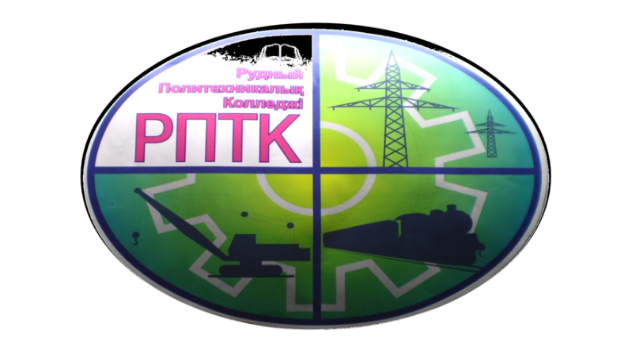 Коммунальное государственное казенное предприятие«Рудненский политехнический колледж» Управления образования акимата Костанайской областиПРОТОКОЛ№1от 23 февраля 2024 годагород Рудный, ул. Ленина, 34Амелин Роман ЛеонидовичБурмагин Алексей СергеевичГлухов Андрей СергеевичГусак Дмитрий ГеоргиевичИскаков Азамат КуандыковичКалыкова Валентина НиколаевнаКапанова ЛяйляНаумова Валентина ПетровнаНиколаева Валентина НиколаевнаПетля Дмитрий ВладимировичРукавишников Юрий ВалерьевичСкаредина Елена ВадимовнаТашетов Сагындык СалимовичУркумбаев Галымжан ЕрболатовичШохова Акпылек Кайратовна1Гнедаш Александра Евгеньевна2Голдырева Наталья Евгеньевна3Дергунов Антон Олегович4Куанышбаев Марат Серикбаевич5Макаренко Александр Геннадьевич6Тимербулатов Сергей Борисович№Мамандықтың атауыНегізгі біліктілікОрындар саныТехнологиялық процестерді автоматтандыру және басқару (бейіні бойынша)4S07140102 техник-электромеханик25Теміржол көлігінде тасымалдауды ұйымдастыру және қозғалысты басқару4S10410205 техник-организатор перевозок25Электромеханикалық жабдыққа техникалық қызмет көрсету, жөндеу және пайдалану (түрлері мен салалары бойынша)4S07130704 техник-электромеханик50Машина жасау технологиясы(түрлері бойынша)4S07150106техник-механик25Темір жолдардың тартқыш жылжымалы құрамын пайдалану, жөндеу және техникалық қызмет көрсету4S07160503техник-электромеханик25Есеп және аудит4S04110102бухгалтер25КС төрағасы:______________В.Н. Калыкова КС хатшысы:        ______________М.В. Преображенская КС мүшелері:                               ______________Р.Л. Амелин КС мүшелері:                               ______________А.С. Бурмагин КС мүшелері:                               ______________А.С. Глухов КС мүшелері:                               ______________Д.Г. Гусак КС мүшелері:                               ______________А.К.Искаков КС мүшелері:                               ______________Л. Капанова КС мүшелері:                               ______________В.П. НаумоваКС мүшелері:                               ______________В.Н. НиколаеваКС мүшелері:                               ______________Д.В.Петля КС мүшелері:                               ______________Ю.В. РукавишниковКС мүшелері:                               ______________Е.В. Скаредина КС мүшелері:                               ______________С.С.Ташетов КС мүшелері:                               ______________Г.Е.Уркумбаев КС мүшелері:                               ______________А.К. Шохова 